[HASMULTIPLEPAGES][/HASMULTIPLEPAGES] [HASIMAGES][/HASIMAGES] [ISRATEABLE][/ISRATEABLE] 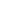 